How to Enter in A TicketGo to https://servicedesk.mt.gov. (production site)Under the State Financial Services section, there are two boxes Procurement Requests and Procurement Issues that you can select to submit a request/ticket.  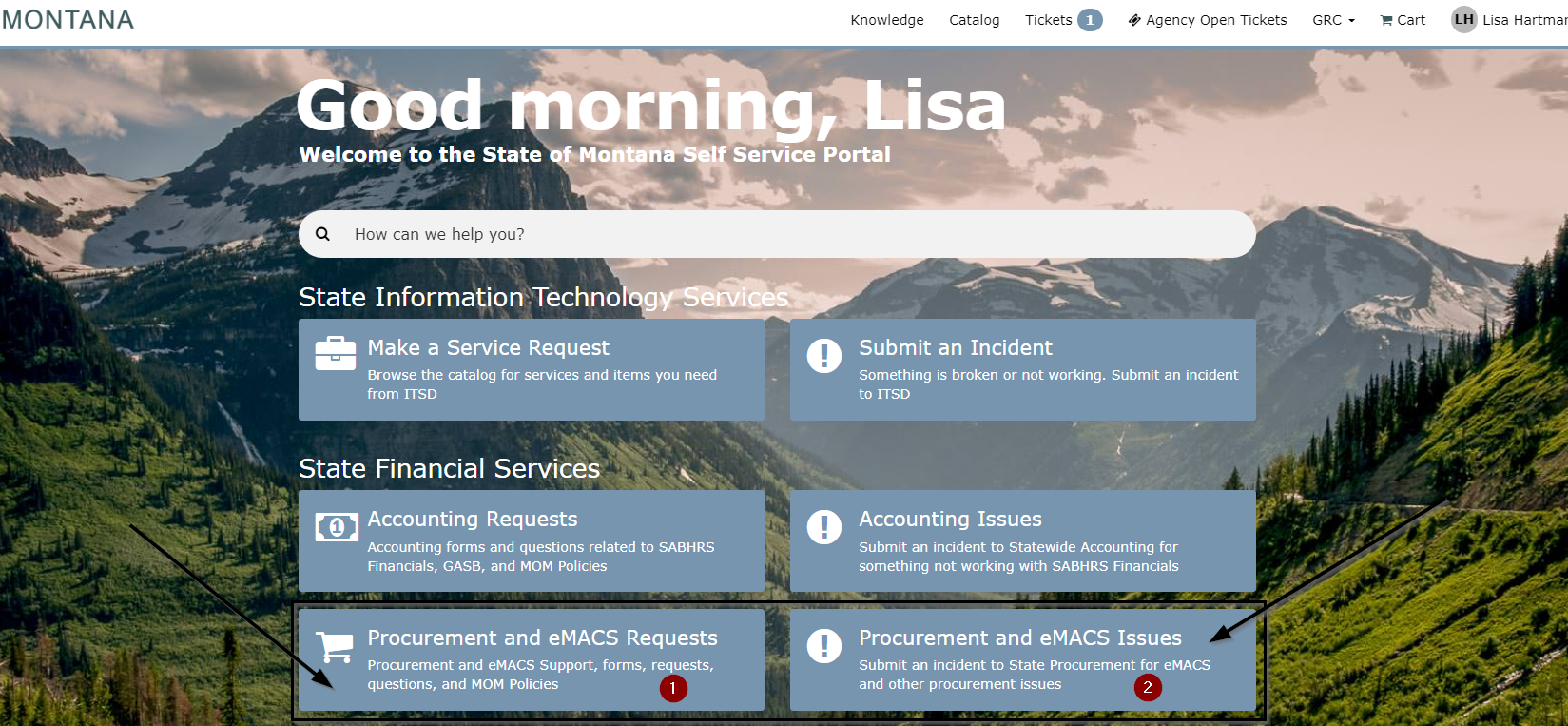 Once you select Procurement and eMACS Requests you will be redirected to the SPB Catalog.  There are two different views, see images below:  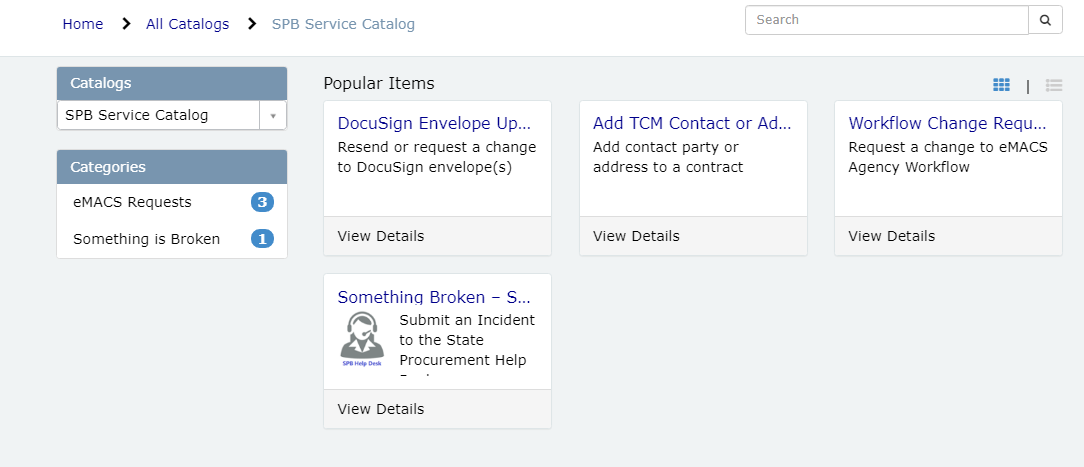 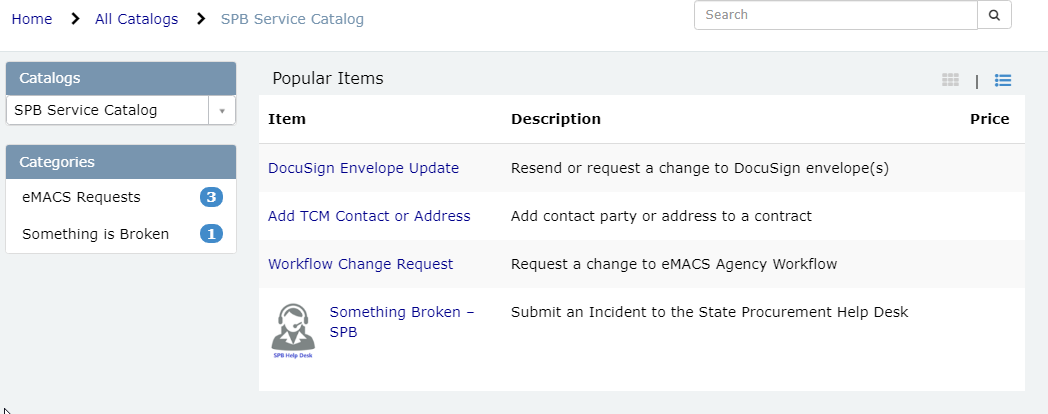 Select the request needed, if it is not showing up, Select Something Broken-SPB.From there complete the whichever form you have chosen for your request.  ____________________________________________________________________________If the box links are not working here is an alternative way to access the SPB Catalog:Up on the menu bar, select Catalog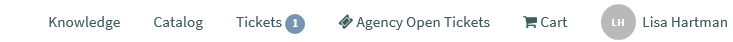 Use the dropdown menu to find SPB Service Catalog.  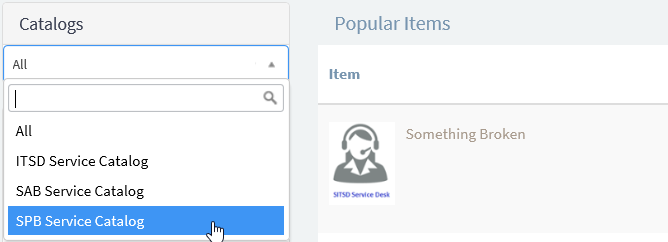 Select “eMACS Requests” and then select the request type needed.  Note:  There are two different views when you look at Popular Items.  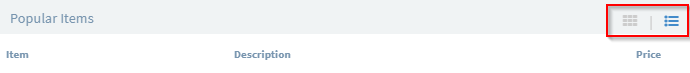 Fill out the form with the required information.  